Проект «Наша Армия….»коллективная работа к 23 февраляв средней группеТема: «Военная техника и военные профессии»Интеграция образовательных областей: «Познавательное развитие» (конструктивная деятельность), «Социально-коммуникативное развитие», «Художественно-эстетическое развитие» (аппликация, рисование).Задачи:Образовательная:
• Предложить найти общее и различия между родами войск.
• Познакомить с понятием «Родина», «Отечество», «защитник отечества», «армия».
• Закрепить навык создания рассказа о своем папе, дяде, дедушке который служил, воевал.
• Формировать желание высказать свое мнение при обсуждении.Развивающая:• Развивать память, мышление, творческое воображение, интерес к познанию родов войск;
• Развивать навыки творческой, исследование работы.Воспитывающая:• Нравственно - патриотическое воспитание: воспитывать любовь к Родине и положительное отношение к службе в армии;• Умение работать в коллективе.
Методы и приемы:• Словесные (беседа, описательный рассказ);
• Наглядные (рассматривание иллюстраций, наблюдение);
• Практические (игры,  поделки);
• Игровые.
Предварительная работа: Беседа с детьми на тему: «Какие войска охраняют нашу Родину», «Какие военные профессии и военную технику вы знаете», рассмотреть иллюстрации военной техники и военных профессий.Оборудование: картинки с изображением солдат различных родов войск; ватман, клей, заготовки для аппликации танка, парашюта, корабля, самолёта, фломастеры.Содержание организованной деятельности детей1.   Организационный момент:Воспитатель рассказывает детям о предстоящем празднике 23 февраля. Воспитатель: Ребята, во многих странах есть праздник настоящих мужчин - сыновей, пап, дедушек. А у нас, в России этот праздник называется День защитника Отечества. Отмечают этот праздник 23 февраля.      Для того чтобы по настоящему любить свою родину и защищать Отечество, надо быть смелым и сильным, уметь постоять за себя и за других, уметь давать слово и держать его.     Настоящие мужчины – отцы, и деды всегда и во все времена защищали свою страну, Отчизну от беды. Когда вырастите, вы тоже будете защитниками Отечества.
Воспитатель: Дети, а вы знаете, что на праздник принято дарить подарки. (Ответы детей)
Воспитатель: Самым дорогим подарком будет тот, который вы сделаете своими руками. Сегодня мы вместе с вами сделаем подарок для наших пап, дедушек и братьев. 2.    Основная часть:Показ картинок «Военные профессии и военная техника»Воспитатель читает стихи и загадки о военных профессиях и технике, дети отгадывают по картинке и смыслу.«Стихи»:Ребята послушайте стихи о военных профессиях:ДЕСАНТНИК
Десантники в минуты
Спускаются с небес.
Распутав парашюты,
Прочешут темный лес,
Овраги, горы и луга.
Найдут опасного врага.МОРЯК
На мачте наш трехцветный флаг,
На палубе стоит моряк.
И знает, что моря страны,
Границы океанов
И днем, и ночью быть должны
Под бдительной охраной!

ТАНКИСТ
Везде, как будто вездеход,
На гусеницах  танк пройдет
Ствол орудийный впереди,
Опасно, враг, не подходи!
Танк прочной защищен броней
И сможет встретить бой!

ЛЁТЧИК
Он металлическую птицу
Поднимет в облака.
Теперь воздушная граница
Надежна и крепка!
«Загадывание загадок»:
Ребята, отгадайте загадки о военной технике:Тучек нет на горизонте, но раскрылся в небе зонтик. Через несколько минут, 
Опустился… (парашют)• Снова в бой машина мчится, режут землю гусеницы,
  Та машина в поле чистом управляется ….    (танкистом)
• Моряком ты можешь стать, чтоб границу охранять
          И служить не на земле, а на военном……     (корабле)
• Кто там вырулил на взлет?
           Реактивный….    (самолёт)3.Беседа «Где служили мои родственники»а) Расскажите о службе своих родственников.
б) В каких войсках проходили службу?

Дети рассказывают по очереди, заранее подготовленные рассказы о своих родственниках.4.Физическая минутка:
Руки в стороны – в полет,
Отправляем самолет.
Правое крыло вперед,
Левое крыло вперед. 
Раз, два, три, четыре –
Полетел наш самолет.



5. Художественно-эстетическое развитие» - аппликации «Танк», «Самолёт», «Кораблик», «Парашют». 

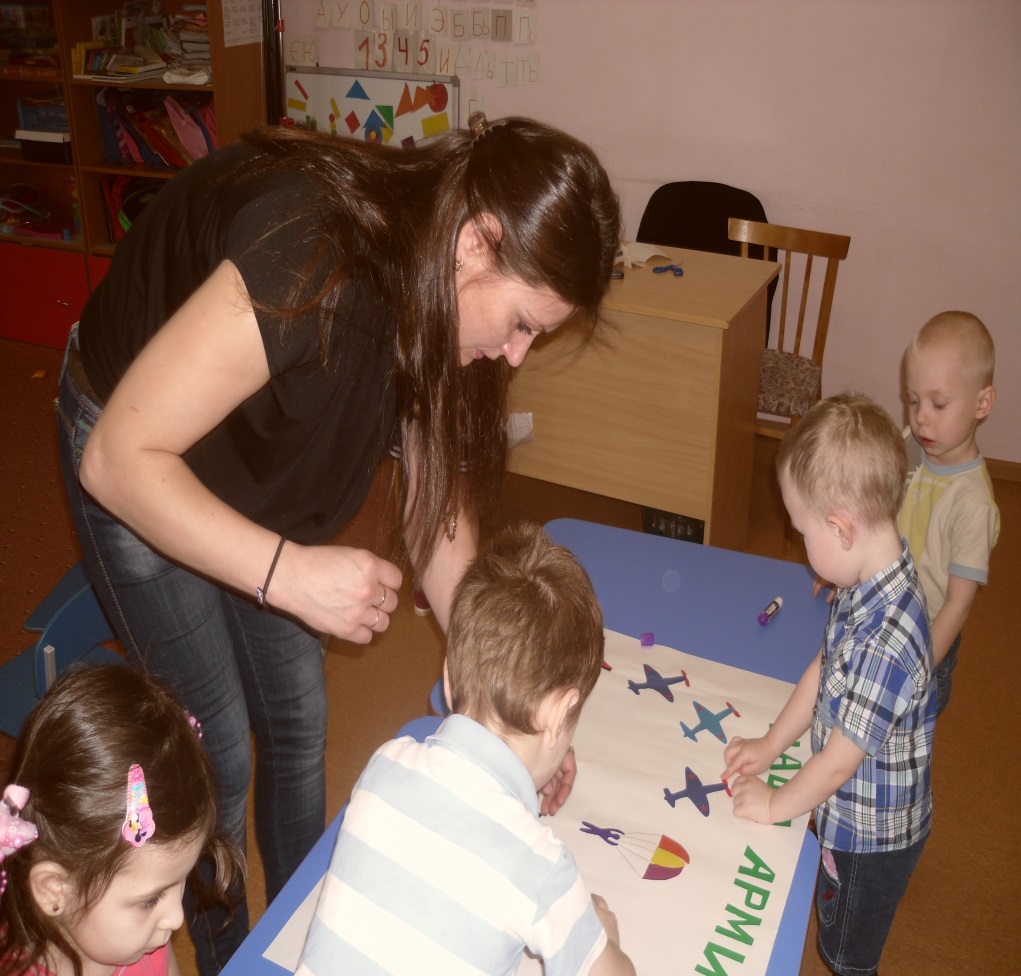 Воспитатель показывает и поясняет способы и приемы работы.Дети выбирают понравившуюся технику: самолёт, танк, кораблик, парашют и наклеивают её на лист ватмана.. 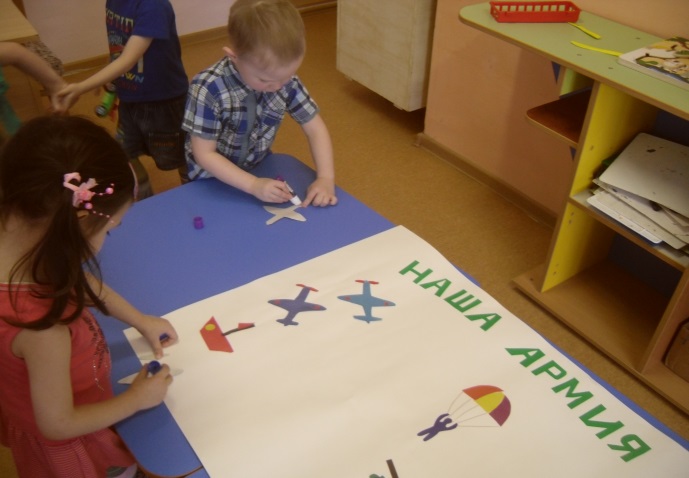 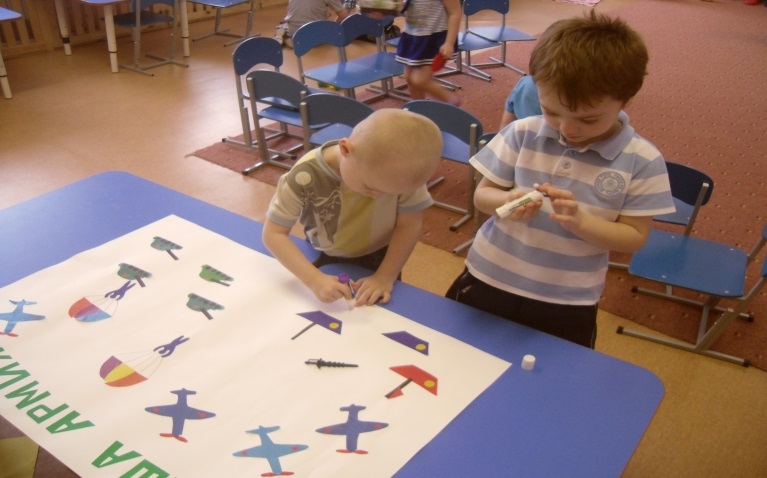 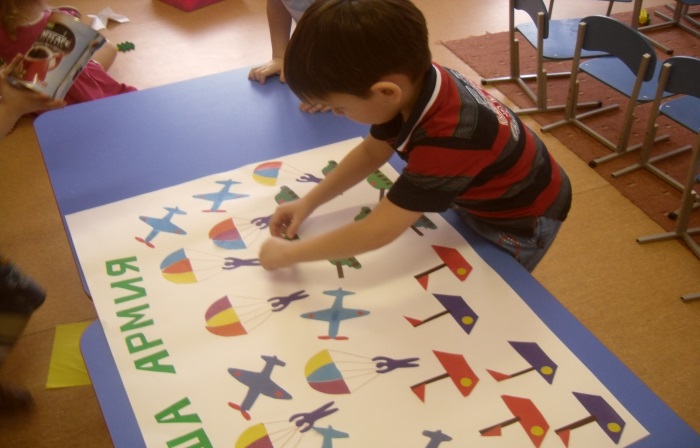 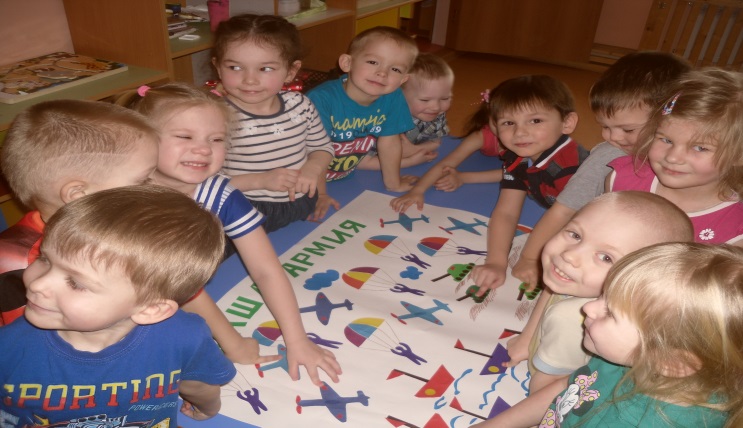 6. Заключительная часть. Рефлексия.
Воспитатель:- Чем мы сегодня занимались?
- Что вам понравилось больше всего?  Ответы детей
Дети показывают получившуюся работу.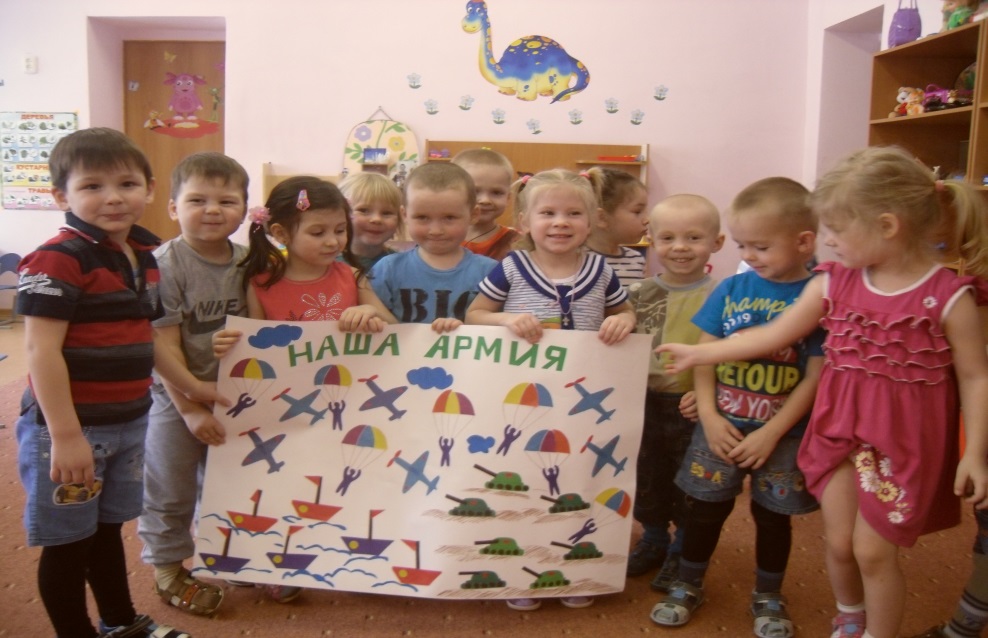 